Publicado en Madrid/Barcelona el 15/04/2024 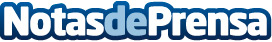 Fluidra traslada su gestión a la nube con RISE with SAPTras las adquisiciones efectuadas en los últimos años, Fluidra, la compañía líder mundial en equipamiento y soluciones conectadas del sector de piscina y wellness, quiere consolidar la gestión de su negocio global en una única solución y en la nube privada, por lo que ha elegido SAP S/4HANA Cloud. Además, gestionará su plantilla -formada por más de 7.000 personas- con la solución cloud de gestión de RRHH, SAP SuccessFactorsDatos de contacto:Maria Luisa RodriguezConsultora/Grayling667575086Nota de prensa publicada en: https://www.notasdeprensa.es/fluidra-traslada-su-gestion-a-la-nube-con-rise_1 Categorias: Nacional Madrid Cataluña Recursos humanos Digital Actualidad Empresarial http://www.notasdeprensa.es